Name: ______________________________________________________        Period: ___        April 2013        QVMSSTAAR: Social Studies Flash/Study Cards (25-30)Dear Student: Cut out the cards below, write the title on the reverse side, and see how many facts you can recall from each card when you select it from a pile. Game Idea: With a partner or small group ... scramble the cards in a pile ... each person randomly selects a card and tries to recall as many facts as they can from that card ... score a point for each correct fact ... the person (or team) with the most points wins!! 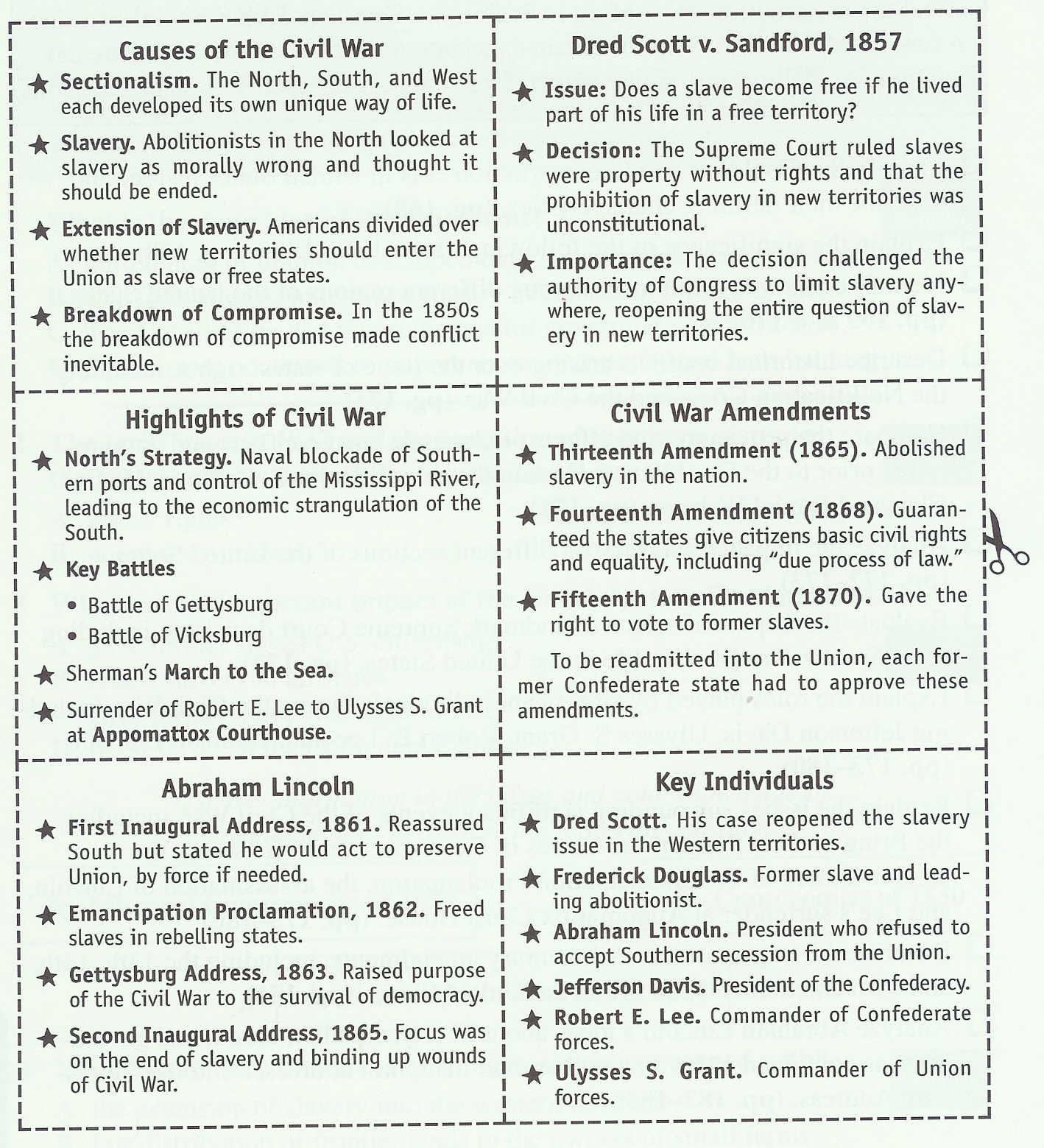 